附件1：     “网证CTID”小程序认证操作指引1、打开微信，扫码进入小程序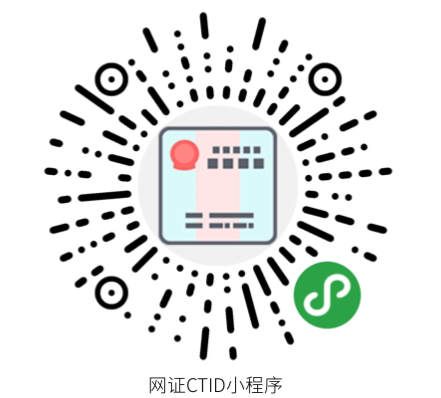 2、首次使用，填写个人信息、手机号及验证码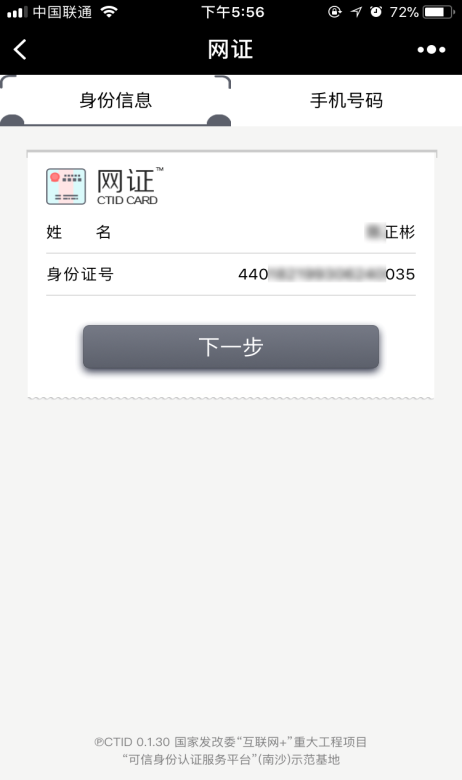 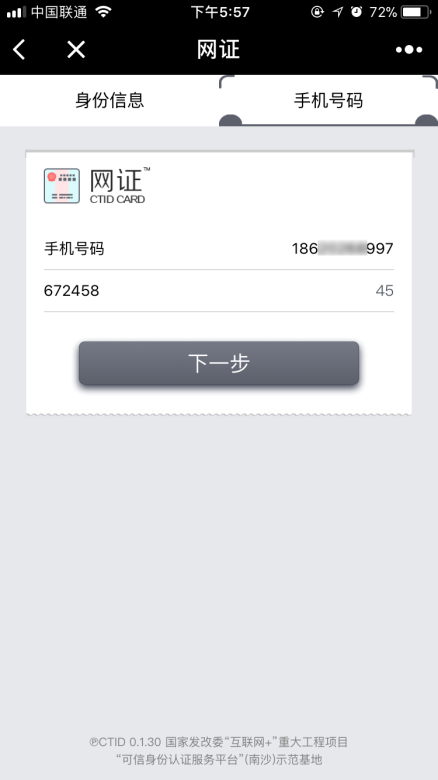 3、完成人像识别，注册成功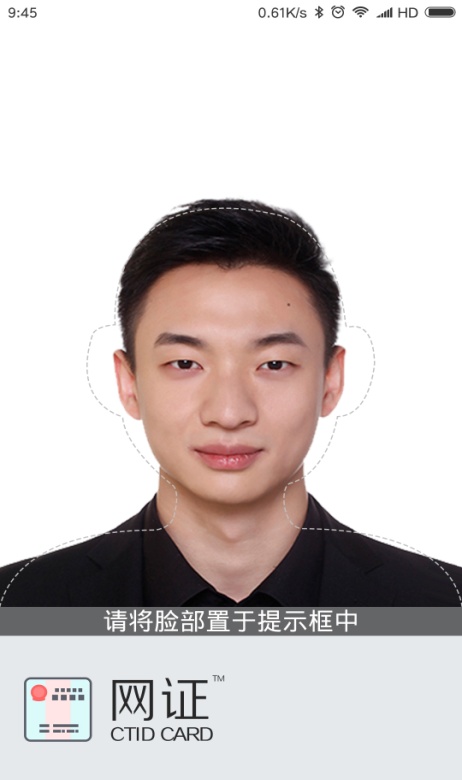 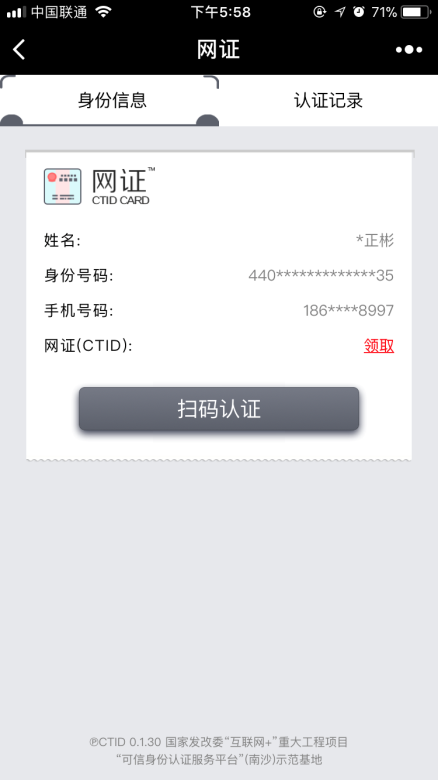 4、点击【扫码认证】、【认证本人】，扫描二维码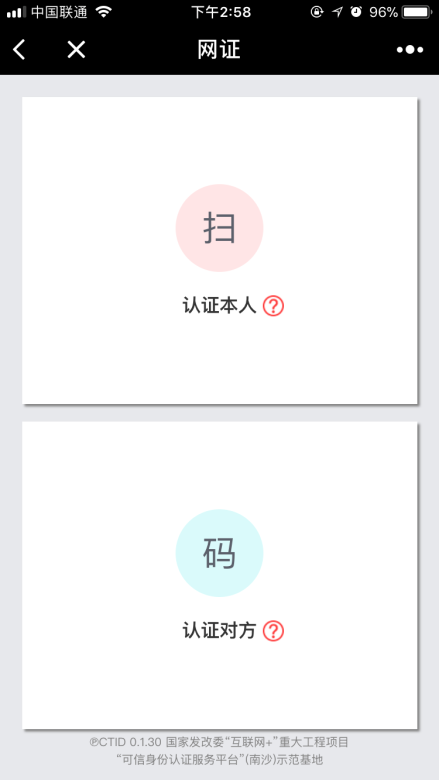 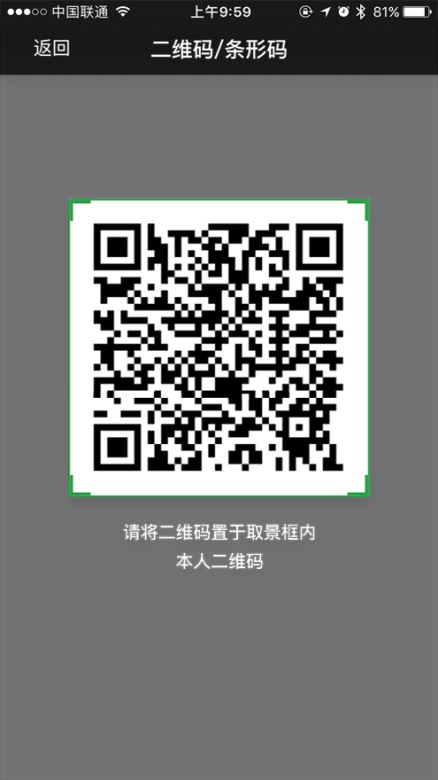 5、人像识别通过，认证成功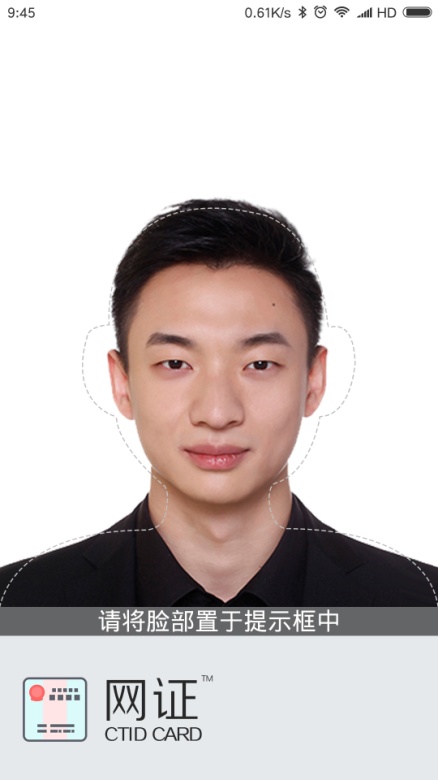 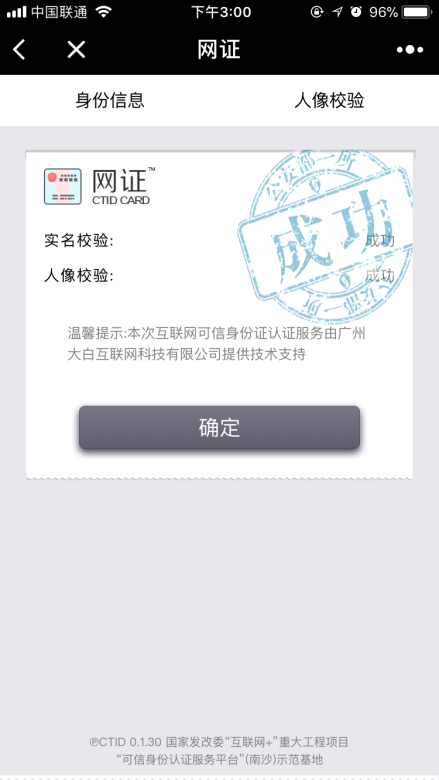 